Мар’янівська загальноосвітня школа I-III ступенівВпровадження педагогічних ідей                                 В. О. Сухомлинського в позакласній роботі з трудового навчання .                                Вчитель :     Шевченко Л.В.                                                                   2018 р.Впровадження педагогічних ідей В. О. Сухомлинського в       позакласній роботі вчителя трудового навчання Шевченка Л.В.На всіх етапах розвитку людства підготовка до життя і праці молоді була і є головною в процесі виховання. З переходом до нової економічної політики система народної освіти переорієнтовується на сучасні завдання, в яких неабиякої ваги набуває підготовка молоді до трудової діяльності за творчими розробками В.О.Сухомлинського. Можливо, однією з причин актуальності досвіду Павлиської школи в наш час є те, що думки і досвід Василя Олександровича мають загальнолюдську цінність, походять від народної педагогіки, несуть ідеї гуманності. 
У педагогічній спадщині павлиського Добротворця велика увага надається екологічному вихованню школярів, вихованню в них дбайливого ставлення до природи. Немає потреби нікого переконувати в тому, наскільки це питання актуальне сьогодні та, зокрема, для учнів Мар’янівської ЗШ, адже виховання природою – основа педагогічної системи В.О.Сухомлинського.
Золоте серце видатного педагога було сповнене як великою любов’ю до дитини, так і надзвичайною любов’ю до природи.
Як відомо, у Павлиській школі за часів В.Сухомлинського, проводились спеціальні уроки з охорони природи ("Рослини – джерело кисню на Землі", «Грунт – багатство нашої країни» тощо).
З ініціативи Василя Олександровича була введена в табель успішності оцінка за ставлення учня до природи, яку спільно виставляли класний керівник і вчитель. 
Велика роль у системі педагога приділяється природі, як об’єкту пізнання, сфері активної діяльності. 
В книзі "Серце віддаю дітям" В.Сухомлинський говорить: "Тут, у природі, вічне джерело дитячого розуму". Навчання в зелених класах, складання книжок, картинок про природу, подорожі в природі, проведення уроків мислення, кімната казки, острів чудес, куточок краси, використання в духовному житті пісні, книжки, проведення свят троянд, польових квітів, праця в саду матері та інші знахідки педагога сприяють розумовому розвитку дітей, засвоєнню духовних цінностей, виховують турботливе, бережне ставлення до природи. 
У Павлиській школі, якою керував Сухомлинський, кожен рік працювало 40-45 гуртків. Це технічні (слюсарів-конструкторів, токарів, електротехніків, механізаторів, радіотехніків, столярів), сільськогосподарські гуртки (юні тваринники, юні селекціонери, юні квітникарі. юні ґрунтоводи).
"Важливий шлях підготовки учня до трудової діяльності – зазначає В.О.Сухомлинський – це праця по його бажанню і вибору відповідно до його задатків, інтересів, нахилів. Уже у молодшому віці дитині хочеться робити не тільки те, що робить весь клас на уроках праці, але й дещо своє, вона прагне оволодіти тонкощами справи. Життя потребує позакласного трудового навчання".
 Керуючись мудрими настановами Василя Олександровича, педагоги школи розкривають перед своїми вихованцями чудові сторінки природи, вчать берегти природу, примножувати її багатства.
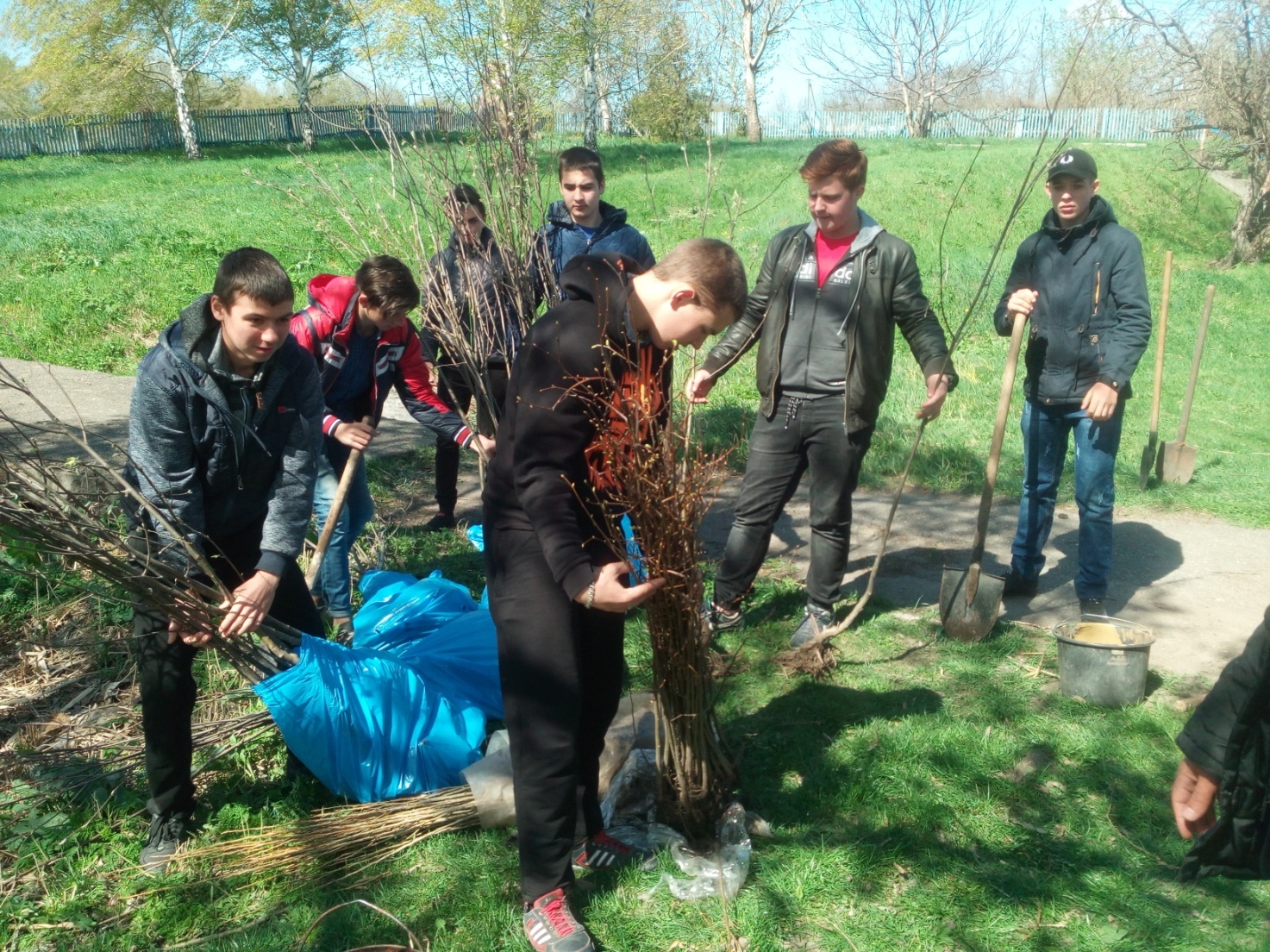 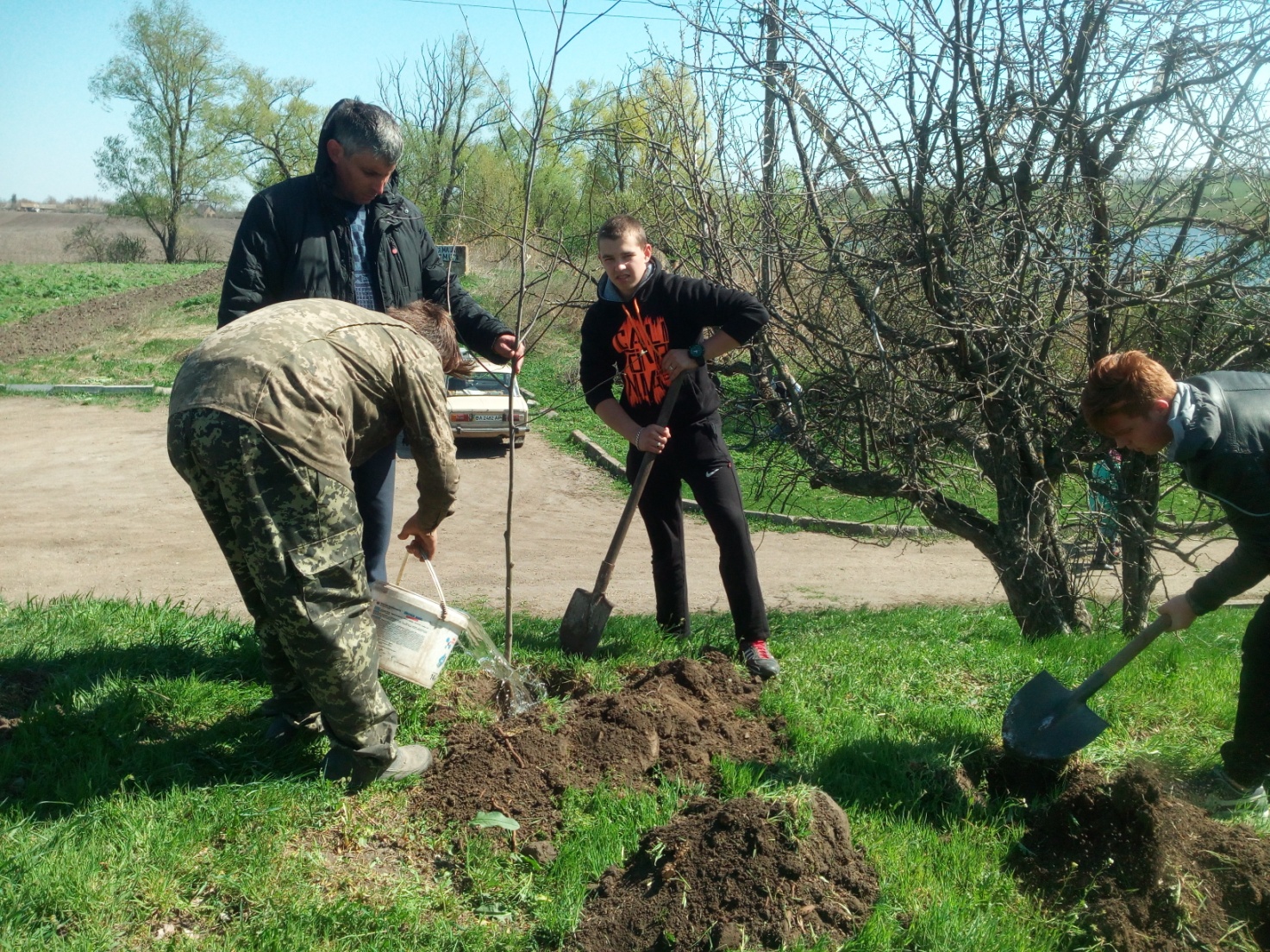 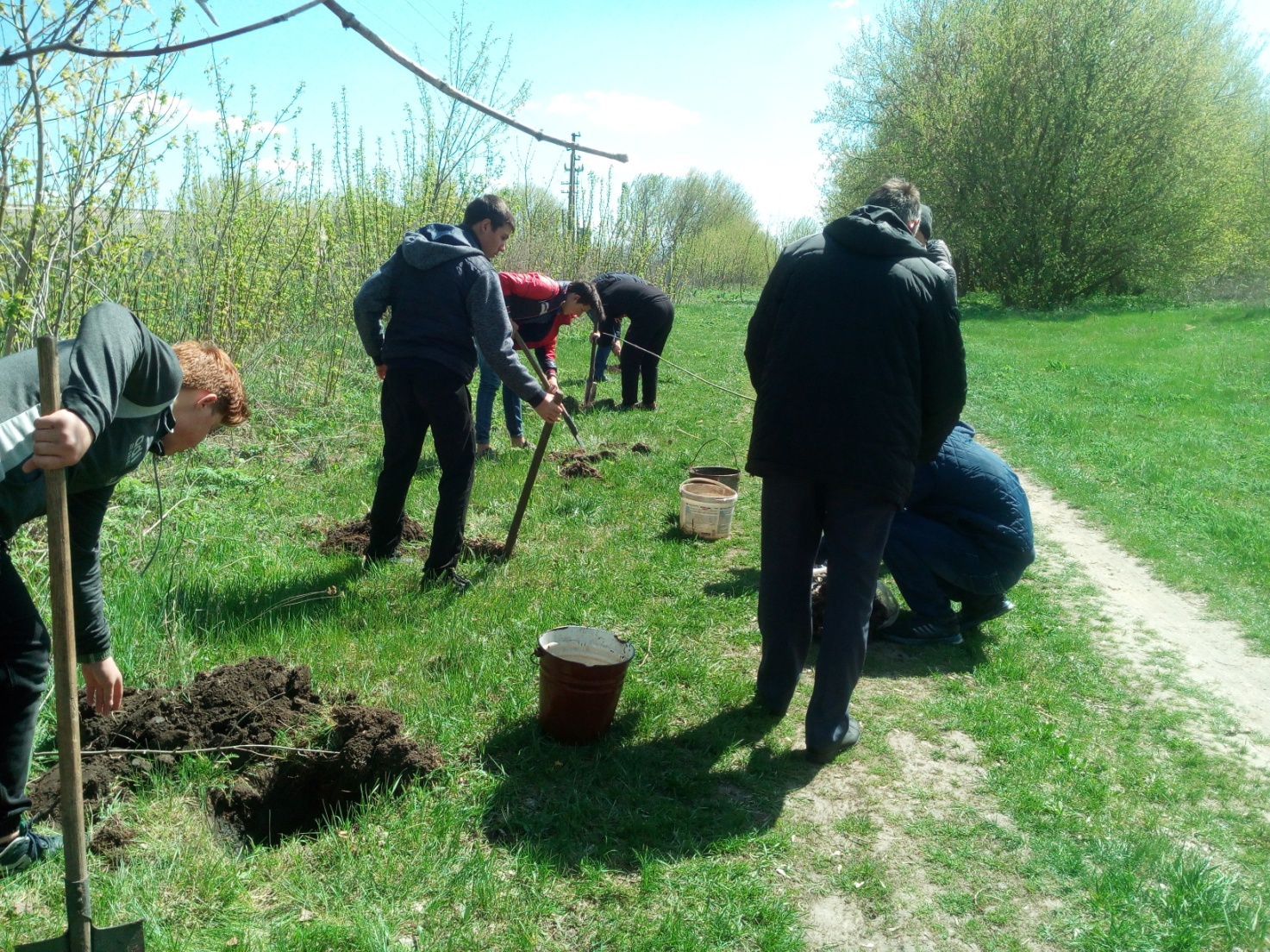 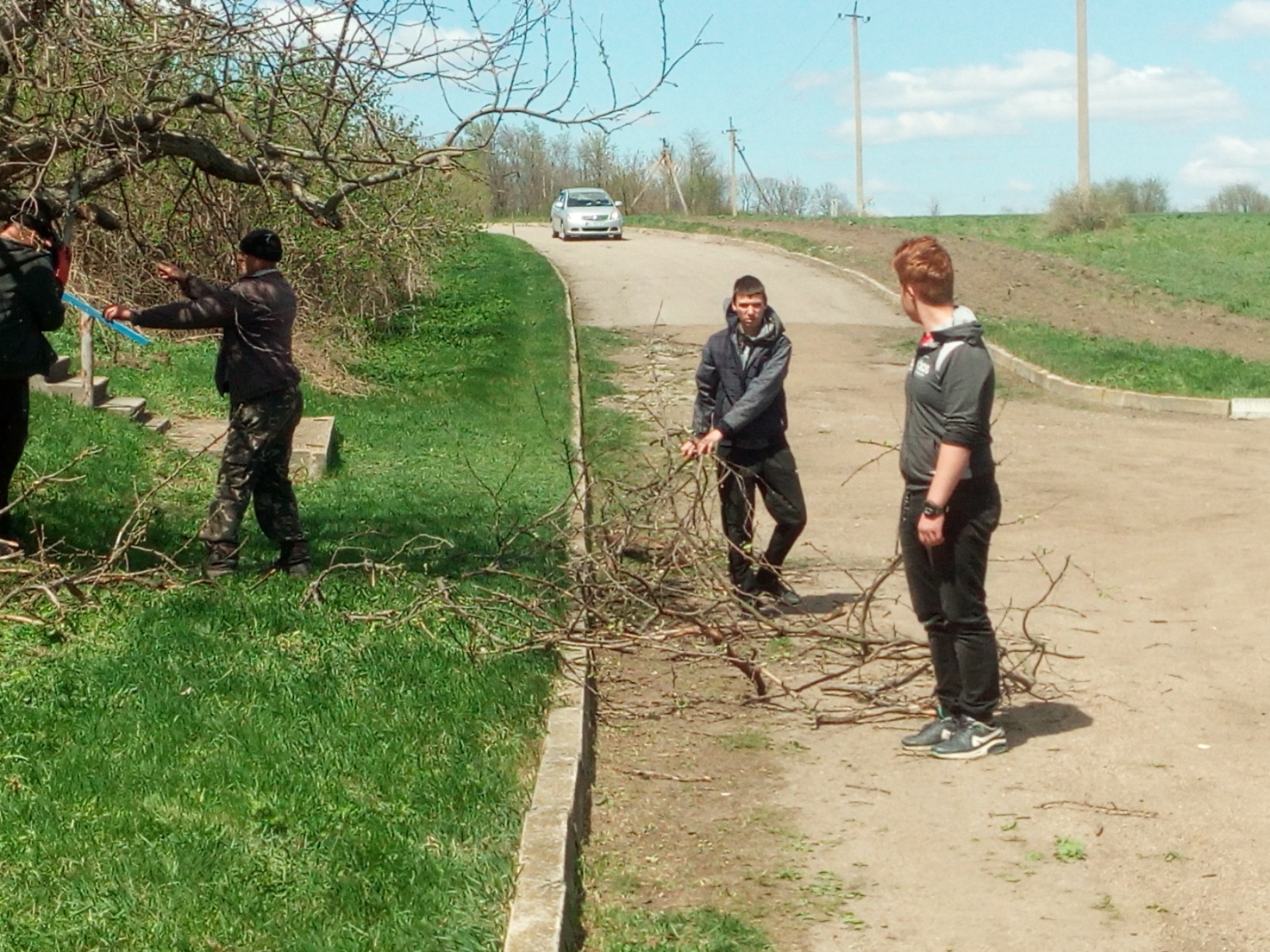 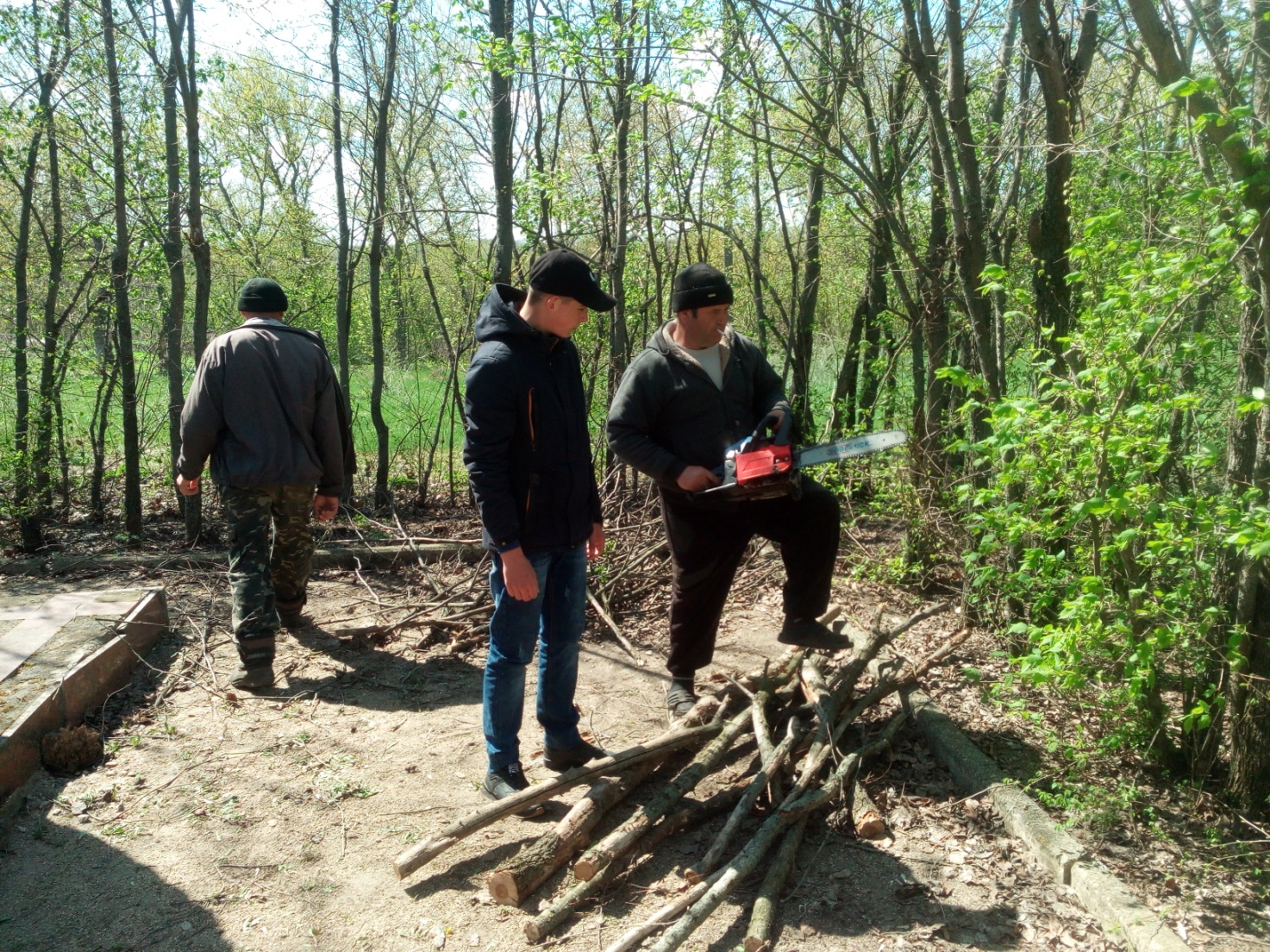 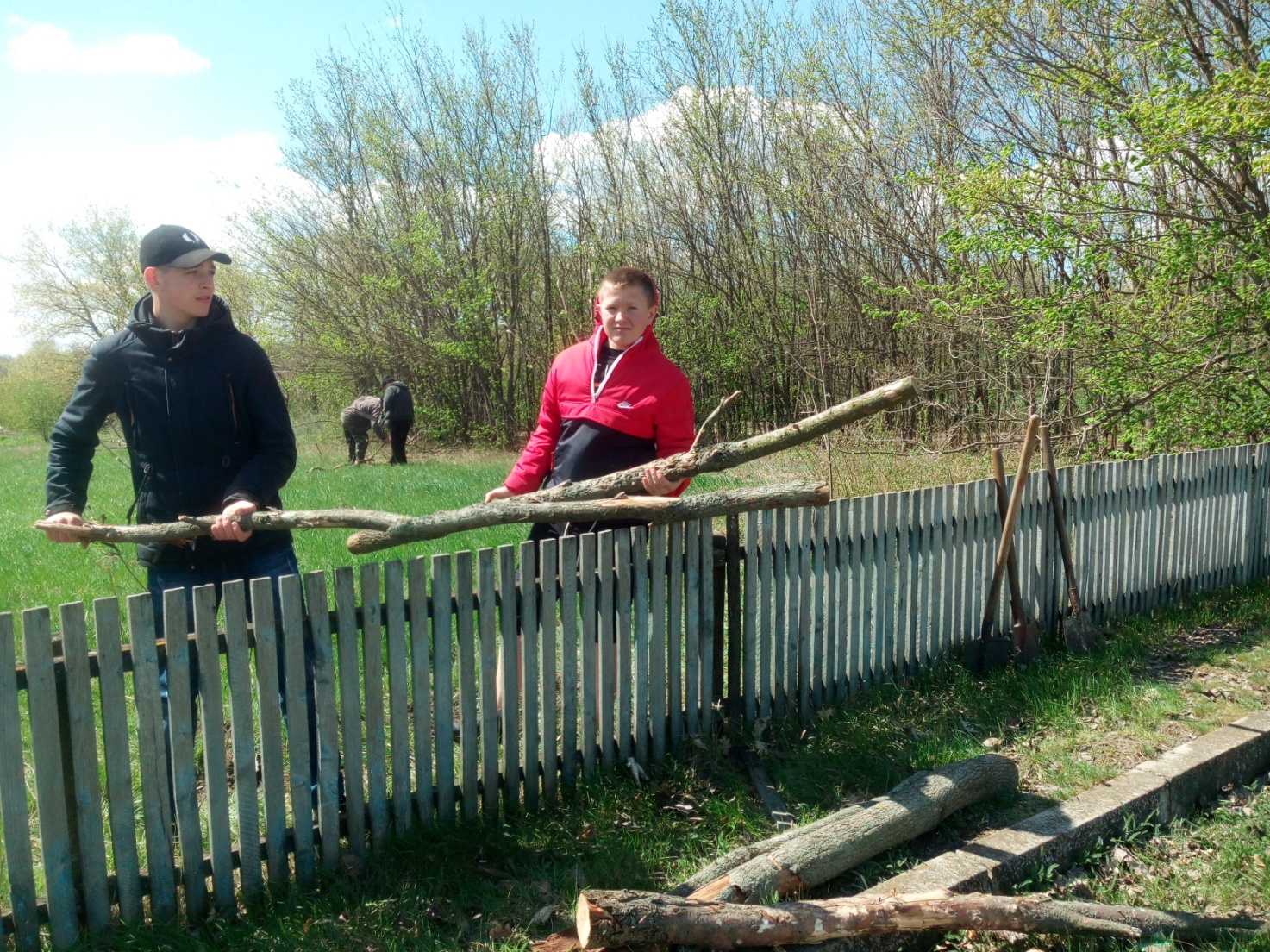 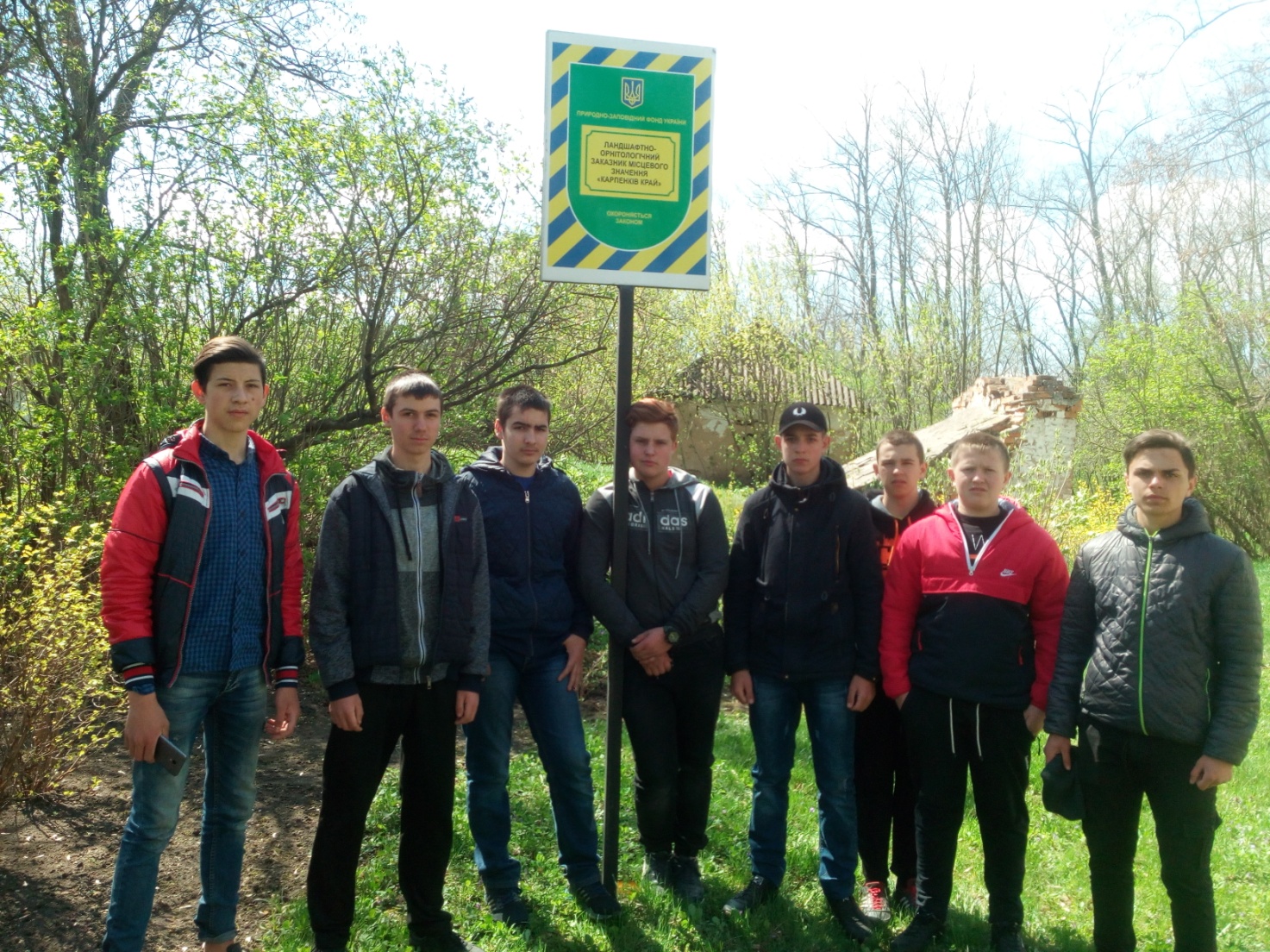 